Year 3 Stevenson and Brunel Classes 
Newsletter: 24th February 2020Dear Parents/Carers, We hope that you and your children had a lovely break. We are so proud of Year 3’s continued hard work and determination. As Mrs Russell is still unwell, Brunel Class will continue to be taught by Miss Grieve this half term.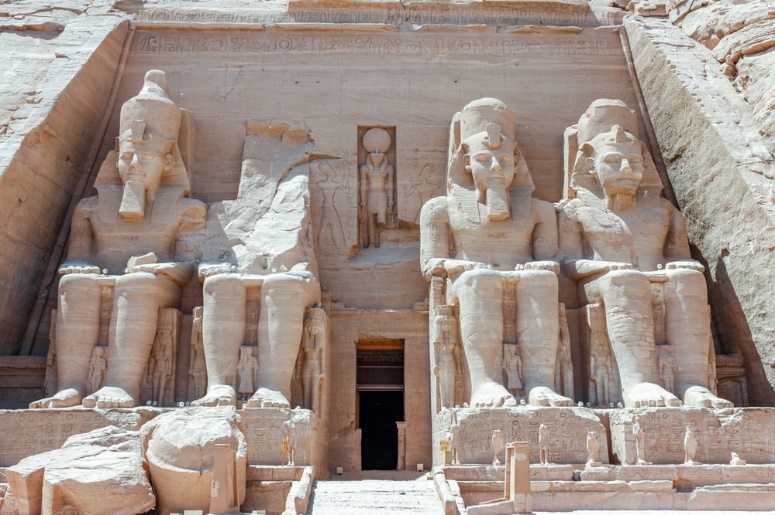 Our main topic for the rest of the Spring term is Ancient Egypt! We will link this to our English and Science learning. To start, the children will be writing reports about camels. Maths topics:2D shapeAnglesFractionsTimeAddition and SubtractionOther areas of learning: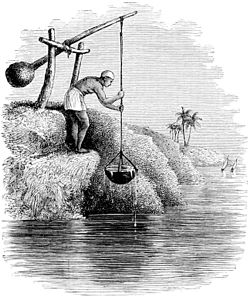 PSHE: self-awareness, including the importance of talking about our emotions.Languages: ArabicDT: Planning, making and evaluating a shaduf.RE: EasterPE: Team games and Commando Joe tasksComputing: Coding Uniform, lunchboxes, wellies and PE kit Please make sure that all belongings are clearly labelled. PE kit should be brought into school every Monday and left until Friday. Please make sure wellies are in school every Friday for Forest School.Homework All children should read for 5-10 minutes every day and record it in their reading diary. Children should complete weekly maths and English tasks. Per half term, children should complete a creative topic task. We thought last term’s creations were amazing!Thank you for your continued support,
Miss White, Miss Grieve and Mrs Kaur (Year 3 Team)  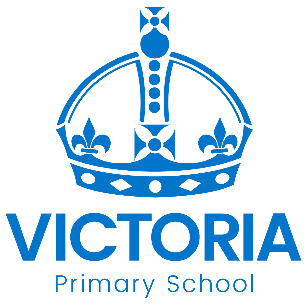 Diary Dates: Spring 2020DateYear GroupTimeEventFriday 28th FebruaryYear 2amTrip to Derby Art GalleryTuesday 3rd MarchYear 4All dayTrip to Wollaton Hall (The Romans) Wednesday 4th MarchYear 19.00 – 9.30 amYear 1 Phonics Test – 
Meeting for ParentsThursday 5th MarchAlldayWorld Book DayFriday 6th MarchYear 3dayAncient Egypt day at Derby MuseumFriday 6th MarchYear 5dayArt and Architecture visit to
 St Peter’s ChurchMonday 9th March Mini PoliceamNational Justice Museum VisitMonday 9th to 
Friday 13th March ALLSTEM WEEK
Science, Technology, Engineering and Maths events in all classesThursday 12th MarchAlldaySports Relief Charity DayMonday 16th MarchYear 63.30 – 4.00 pmSATs meeting for familiesThursday 19th and
Friday 20th MarchAllp.m.Mother’s Day Afternoon TeaWednesday 25th MarchYear 5amVisit to Cornerstone church Easter eventWednesday 25th MarchYear 53.15pmParent meeting for residential tripThursday 26th MarchYear 3pmSports Festival (selected children only) Wednesday 1st AprilAll2.00 – 4.30 pmParent – Teacher MeetingsThursday 2nd AprilAll3.30 – 6.00 pmParent – Teacher MeetingsThursday 2nd AprilYears 3 & 42.00 – 3.00 pmBig Class Assembly for familiesFriday 3rd AprilAll3.15pmSchool Closes for Easter HolidayMonday 20th April All8.45amSchool re-opens